KarakterHistorien og lidelsesuttrykk	Målsetningerhttps://forms.office.com/r/4XbrvGFKUB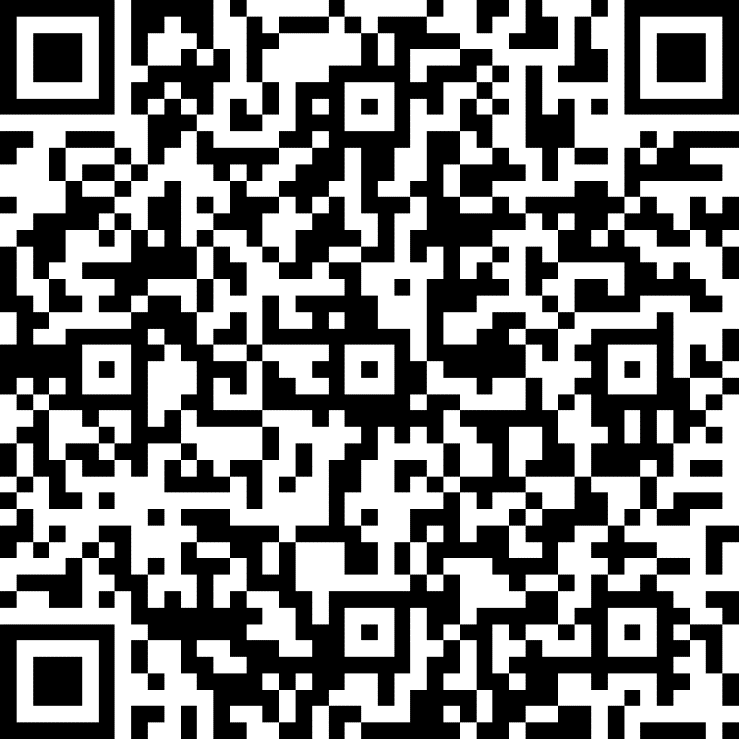 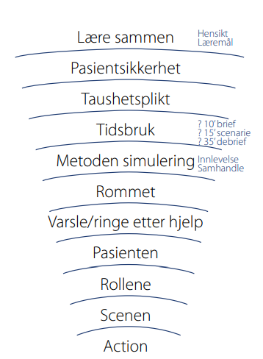 Straks etter scenarioStraks etter scenarioStraks etter scenarioDebriefDebriefDebriefLM 1LM 2LM 3Aktuelle spørsmål til debrief:Aktuelle spørsmål til debrief: